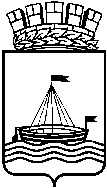 Департамент образования Администрации города ТюмениМуниципальное автономное дошкольное образовательное учреждение детский сад № 73 города Тюмени(МАДОУ д/с № 73 города Тюмени)ПРИКАЗ№	98Об утверждении плана-графика разработки ОП ДО и АОП ДОМАДОУ д/с №7 3 города ТюмениНа основании статьи 28 Федерального закона от 29.12.2012 №273-ФЗ во исполнение требований приказа Минобрнауки России от 17.10.2013 №1155 «Об утверждении федерального государственного образовательного стандарта дошкольного образования» (в редакции приказа Минпросвещения России от 8 ноября 2022 г. №955), приказа Минпросвещения России от 25.11.2022 №1028 «Об утверждении федеральной образовательной программы дошкольного образования»; на основании приказа Министерства Просвещения РФ «Об утверждении федеральной адаптированной образовательной программы дошкольного образования для обучающихся с ограниченными возможностями здоровья» № 1022 от 24.11.2022 г., с учетом рекомендаций Минпросвещения по формированию инфраструктуры дошкольных образовательных организаций и комплектации учебно-методических материалов в целях реализации образовательных программ дошкольного образования от 26.12.2022, приказываю:Утвердить план - график разработки ОП ДО и АОП ДО МАДОУ д/с № 73 города Тюмени в соответствии с приказом Минпросвещения России от 25.11.2022г. №1028 «Об утверждении федеральной образовательной программы дошкольного образования»; в соответствии с приказом Министерства Просвещения РФ «Об утверждении федеральной адаптированной образовательной программы дошкольного образования для обучающихся с ограниченными возможностями здоровья» № 1022 от 24.11.2022 г., федеральным образовательным стандартом дошкольного образования и организации мероприятий, связанных с ее реализацией (приложение 1).Контроль за исполнение приказа оставляю за собой.О.В.АкатоваПриложение №1 к приказу МАДОУ д/с № 73 города Тюмени от 11.04.2023г. № 98ПЛАН -ГРАФИКразработки ОП ДО и АОП Дразработки ОП ДО и АОП ДО МАДОУ д/с № 73 города ТюмениО МАДОУ д/с № 73 города ТюмениО МАДОУ д/с № 73 города Тюмени№ п/пМероприятиеСрок исполненияОтветственныйРезультатУправленческие мероприятияУправленческие мероприятияУправленческие мероприятияУправленческие мероприятияУправленческие мероприятия1Рабочие совещания по вопросам разработки ОП ДО и АОП ДО МАДОУ д/с № 73 города Тюмени в соответствии с ФОП ДО, ФАОП ДО04.05.2023г.11.05.2023г.18.05.2023г.25.05.2023г.08.06.2023г.Рабочая группа, заведующийПротокол2Экспертиза локальных актов детского сада в сфере образования (на несоответствие требованиям ФОП ДО, ФАОП ДО)Апрель - август 2023г.Руководитель рабочей группы и члены рабочей группыОтчет3Педагогические советы, посвященные вопросам подготовки ОП ДО детского сада в соответствии с ФОП ДО, ФАОП ДОИюнь, август 2023г.Заместитель заведующего, рабочая группаПротокол4Мониторинг инфраструктуры на соответствие требованиям ФОП ДО, ФАОП ДОАвгуст 2023 г.Руководитель рабочей группы и члены рабочей группыСправка5Модернизация предметнопространственной развивающей образовательной среды и закупка необходимой материальнотехнической базыАпрель- сентябрь 2023г.Заведующий МАДОУ д/с № 73 города ТюмениОтчетМероприятия по разработке ОП ДОМероприятия по разработке ОП ДОМероприятия по разработке ОП ДОМероприятия по разработке ОП ДОМероприятия по разработке ОП ДО6Изучение документов федерального, регионального уровня, регламентирующих применение ФОП ДО, ФАОП ДО при подготовке ОП ДО и АОП ДОМАДОУ д/с № 73 города ТюмениАпрель 2023 г.Рабочая группаПакет документов7Анализ действующей ООП ДО, АООП ДО на предмет соответствия ФОП ДО, ФАОП ДОАпрель 2023 г.Рабочая группаСправка8Разработка части, формируемой участниками образовательных отношений (40%-Региональный компонент, Приоритетные направления ДОО), корректировка парциальных программ дошкольного образованияАпрель-июнь 2023г.Рабочая группаПакет документов9Отбор методов педагогической работы (формы, способы, методы и средства реализации ФОП ДО, ФАОП ДО в соответствии с задачами воспитания и обучения, возрастными и индивидуальными особенностями детей, спецификой их образовательных потребностей и интересов)Апрель-июнь 2023г.Рабочая группаПакет документов10Разработка Календарного плана воспитательной работы ОП ДО, АОП ДОМай 2023 г.Рабочая группаКалендарный план11Мониторинг образовательных потребностей (запросов) обучающихся и родителей (законных представителей) для проектирования ОП ДО и АОП ДО детского сада в части, формируемой участниками образовательных отношенийАпрель-май 2023г.Рабочая группаАнкетирование, опросные листы12Подготовка проекта ОП ДО и АОП ДО МАДОУ д/с № 73 города Тюмени в соответствии с ФОП ДО и ФАОП ДОМай 2023 г.Рабочая группаПроект ОП ДО и АОП ДО МАДОУ д/с № 73 города Тюмени13Утверждение ОП ДО и АОП ДО МАДОУ д/с № 73 города ТюмениИюнь 2023 г.Рабочая группаПриказМетодическое сопровождениеМетодическое сопровождениеМетодическое сопровождениеМетодическое сопровождениеМетодическое сопровождение14Обеспечить для педагогических работников консультационную помощь по вопросам применения ФОП ДО, ФАОП ДОАпрель-август 2023г.Рабочая группаРекомендации, методические материалы15Подготовить банк обучающих видеоматериалов, вебинаров по внедрению ФОП ДО, ФАОП ДОАпрель-август 2023г.Старшие воспитатели, методистРекомендации, методические материалыИнформационное обеспечениеИнформационное обеспечениеИнформационное обеспечениеИнформационное обеспечениеИнформационное обеспечение16Обеспечение скоростного Доступа к информационнотелекоммуникационной сети ИнтернетАпрель 2023 г.Заведующий хозяйствомДоговор17Инвентаризация технических средств обученияМай 2023 г.Заведующий хозяйствомАкты18Создание методического банка форм, способов, методов и средств реализации ФОП ДО, ФАОП ДО«Методы педагогической работы»Май 2023 г.Рабочая группаЧек -лист19Разработка плана-графика повышения квалификации педагогических работниковАвгуст 2023 г.Старший воспитательПлан